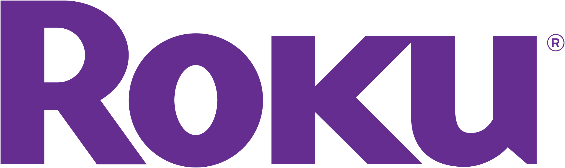 How to Install the Freeport TV3/FCTV3 App on RokuPress the Home button on the Roku remoteSelect “Streaming Channels” in the menu on the left of the screenGo to “Search Channels”
     Enter “Screenweave” using the onscreen keyboardSelect the Cablecast Screenweave app and choose “Add channel”
     The app will install on your systemWhen the app is installed, a confirmation message will display
     Select “OK” to complete the installThe Cablecast Screenweave app will now show on the Roku home screen in the list of channelsSelect the Screenweave app and choose “Freeport TV3/FCTV3” from the list of Cablecast channels